                                                                  T.C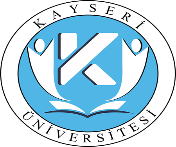                                             KAYSERİ ÜNİVERSİTESİ                                 DEVELİ İSLAMİ İLİMLER FAKÜLTESİ                                                 TOPLANTI TUTANAĞITOPLANTININ KONUSU:ALINAN KARARLAR: